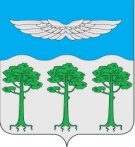 КРАСНОЯРСКИЙ КРАЙТУРУХАНСКИЙ РАЙОНБОРСКИЙ СЕЛЬСКИЙ СОВЕТ ДЕПУТАТОВРЕШЕНИЕ 03.06.2021 г.                                    п. Бор			                     №  7-62О внесении изменений и дополнений в решение Борского сельского Совета депутатов от 27.12.2017 № 19-90 «Об утверждении Положения о порядке назначения и проведения опроса граждан в муниципальном образовании Борский сельсовет Туруханского района Красноярского края»           В соответствии с частями 2, 3, 5 статьи 31 Федерального закона            от 06.10.2003 № 131-ФЗ «Об общих принципах организации местного самоуправления в Российской Федерации» (в редакции Федерального закона от 20.07.2020 № 236-ФЗ), руководствуясь статьями 17,20,22,27,29, 38-2  Устава Борского сельсовета, Борский сельский Совет депутатов РЕШИЛ:1. Внести в Положение о порядке назначения и проведения опроса граждан в муниципальном образовании Борский сельсовет Туруханского района Красноярского края, утвержденное решением Борского сельского Совета депутатов от 27.12.2017 № 19-90 (далее - Положение) следующие изменения и дополнения:1) пункт 1.3 Положения дополнить предложением следующего содержания:«В опросе граждан по вопросу выявления мнения граждан о поддержке инициативного проекта вправе участвовать жители муниципального образования или его части, в которых предлагается реализовать инициативный проект, достигшие шестнадцатилетнего возраста.»;2) пункт 1.11 Положения дополнить подпунктом 3 следующего содержания:«3) жителям Борского сельсовета или его части, в которых предлагается реализовать инициативный проект, достигших шестнадцатилетнего возраста, - для выявления мнения граждан о поддержке данного инициативного проекта.»;3) пункт 2.2 Положения дополнить подпунктом 6 следующего содержания:«6) порядок идентификации участников опроса в случае проведения опроса граждан с использованием официального сайта муниципального образования в информационно-телекоммуникационной сети «Интернет».».4) подпункт 1 пункта 1.10 Положения дополнить словами «или жителей муниципального образования». 2. Контроль за исполнением настоящего Решения возложить на планово-бюджетную комиссию.3. Решение вступает в силу со дня, следующего за днем его официального опубликования в информационном бюллетене «Борский вестник» и подлежит размещению на официальном сайте администрации Борского сельсовета http://borchane.ru.Председатель Борского сельского Совета депутатов                                                   Е.М. ХохловаГлава Борского сельсовета 		                              	          В.Г. Соколов